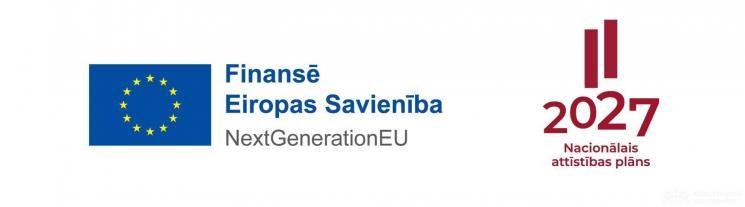 1. pielikums “Inovāciju konsolidācijas granti” Inovāciju konsolidācijas granti 2024. gada atklātā konkursa nolikumsProjekta iesniegumsA daļa 1. nodaļa. Vispārīgā informācija (aizpilda NZDIS)2. nodaļa. Projekta īstenošanas grupa3. nodaļa. Projekta sasniedzamie rezultāti4. nodaļa. Projekta budžetsB daļaProjekta pieteikuma apraksts(Projekta pieteikuma aprakstu aizpilda angļu valodā. Pievieno kā pielikumu NZDIS sistēmā)(maksimālais pieteikuma apjoms 12 lpp.)Projekta nosaukums:1. Zinātniskā izcilība1.1. Aprakstīt granta mērķi, zinātnisko novitāti, aktualitāti, ticamību, uzdevumus un metodoloģiju1.2. Aprakstīt projekta partnera* un/vai sadarbības partnera** iesaistīšanas nepieciešamību, ieskaitot partnera galvenās kompetences saistībā ar projektu, projekta īstenotāja zināšanas un pieredzi pētniecības un attīstības jomā, partneru atbilstību projektam un partneru stiprās puses (ieskaitot galvenos pieejamos resursus un infrastruktūru) (ja attiecināms)*projekta partneris –  saskaņā ar nolikuma “Inovācijas konsolidācijas granti” 3. punktu** sadarbības partneris – cita Latvijas un/vai ārvalstu zinātniskā institūcija un/vai komersants, kas nesaņem granta finansējumu2. Ietekme2.1. Projekta zinātniskie rezultāti un tehnoloģiskās atziņas, to izplatīšanas plāns2.2. Rezultātu sociāli ekonomiskā ietekme un publicitāte2.3. Ieguldījums projekta zinātniskās grupas dalībnieku, tai skaitā studējošo, kapacitātes celšanā, kā arī studiju vides uzlabošanā3. Īstenošana3.1. Projekta iesniedzējs un zinātniskā grupa3.2. Projekta darba plāna apraksts3.3. Granta īstenošanas komandaAprakstīt katra dalībnieka iesaistes nepieciešamību, dalībnieka zināšanas un pieredzi un plānoto noslodzi. Projekta pieteikuma pielikumā jāpievieno projekta zinātniskā vadītāja un izpildītāju CV. 3.4. Projekta vispārējā vadība3.5. Pētniecisko un projekta īstenošanas risku tabulaC daļaCurriculum VitaeIesniegšanai projektā “___________________(ierakstīt nosaukumu)____________”(aizpilda angļu valodā un NZDIS pievieno kā pielikumu, zinātniskais vadītājs pievieno diploma par zinātnes doktora grāda iegūšanu kopiju, e-paraksta PDF formātā)PIEREDZES APRAKSTS3. Izglītība:4. Darba pieredze:5. Zinātniskie projekti6. Zinātniskās publikācijas / Eiropas patentsD daļa - Projekta pieteikuma iesniedzēja apliecinājumsEs, __________, apliecinu, ka:esmu iepazinies ar visiem finansēšanas saņemšanas nosacījumiem, kas norādīti nolikumā “Inovāciju granti”;apliecinu, ka Inovācijas granta pieteikuma iesniegšanas brīdī Inovācijas granta pieteikums netiek un nav finansēts/līdzfinansēts no citiem publiskajiem un privātajiem finansēšanas avotiem, tai skaitā ar Eiropas Savienības fondu un citu starptautisko finanšu instrumentu finansējumu, un ka neesmu vienu un to pašu Inovācijas grantu vai tā daļu iesniedzis finansēšanai no citiem finanšu avotiem un nepretendēju saņemt dubultu finansējumu viena un tā paša Inovācijas grantu īstenošanai.apstiprinu, ka nodrošināšu projekta īstenošanu, kā arī apliecinu, ka projekta iesniegumā norādītā informācija ir patiesa; Norādīt līdz trīs ekspertiem, kurus nav ieteicams iesaistīt šī projekta iesnieguma zinātniskajā izvērtēšanā, sniedzot objektīvu pamatojumu: [vārds, uzvārds] – [pamatojums]; [vārds, uzvārds] – [pamatojums]; [vārds, uzvārds] – [pamatojums]. *Ja dokuments parakstīts ar drošu elektronisko parakstu, veidlapā paraksts nav nepieciešams.E daļa - Inovācijas granta sadarbības partnera apliecinājumsEs, granta konsolidācijas sadarbības partnera pārstāvis  ______________________________				(vārds/ uzvārds, amats) ar parakstu apliecinu, ka:esmu iepazinies un akceptēju nolikumu “Inovācijas konsolidācijas granti” un Inovāciju granta projekta  _______________________________________________    pieteikumu(projekta nosaukums) un tam pievienotajos pielikumos norādīto informāciju; piedalīšos projekta īstenošanā, ievērojot labas partnerības principus, lai nodrošinātu projekta noteikto mērķu sasniegšanu;projekta pieteikumā plānotās darbības nav un netiks finansētas konsolidācijas granta projekta finanšu resursiem;piekrītu, ka, atbilstoši nolikuma 19.punktam, projekta izpildes laikā radītais intelektuālais īpašums pieder RTU.Paraksts* 	_______________________(paraksta atšifrējums)* Ja dokuments parakstīts ar drošu elektronisko parakstu, veidlapā paraksts nav nepieciešams.Datums	_______________________1. Projekta nosaukums LV Projekta nosaukums ENG2. Projekta zinātniskais vadītājs (vārds, uzvārds)2.1.Projekta zinātniskā vadītāja e-pasta adrese2.2. Projekta zinātniskā vadītāja tālruņa nr.2.3. Projekta iesniedzēja institūcijas e-pasta adrese2.4. Projekta iesniedzēja institūcijas tīmekļa vietne3.  Struktūrvienības pilnais nosaukums, kurā plānots īstenot Projektu4. Konsolidācijas sadarbības partneris (ja attiecināms)4.1. Konsolidācijas sadarbības partnera kontaktpersona  (vārds, uzvārds)4.2. Konsolidācijas sadarbības partnera e-pasta adrese4.3. Konsolidācijas sadarbības partnera tīmekļa vietne 5. Inovācijas veids6. Viedās specializācijas joma Izvēlne7. Finansējuma veids8. Projekta galvenā zinātnes nozare un zinātnes apakšnozares  saskaņā ar nolikuma “Inovāciju konsolidācijas granti” 9. punktā noradītām Pētniecības platformu jomām vai Rektora rīkojumā norādītājām RTU iekšējiem prioritārajiem virzieniem;9. Projekta kopējais finansējums (EUR)10. Projekta kopsavilkums LV (1200 rakstzīmes)Projekta kopsavilkums ENG (1200 rakstzīmes)Galvenās darbības un sasniedzamie rezultāti11. Atslēgas vārdi LVAtslēgas vārdi ENG12. Projekta īstenošanas periodsPārstāvētā institūcijaVārds, uzvārdsSlodze (PLE)CVProjekta zinātniskais vadītājsProjekta izpildītāji (neskaitot augstskolās studējošos un zinātnes doktora grāda pretendentus)Projekta izpildītāji- augstskolās studējošie un zinātnes doktora grāda pretendentiNr. p.k.Rezultāta veids Skaits projekta noslēgumā Obligāti sasniedzamie rezultātiObligāti sasniedzamie rezultātiObligāti sasniedzamie rezultāti1.izstrādāts jauna produkta, tehnoloģijas prototips vismaz līdz tehnoloģijas attīstības līmenim 4. (TRL4) saskaņā ar vadlīnijām par TRL noteikšanu;2iesniegts vismaz viens projekta pieteikums starptautiskā  pētniecības un attīstības projektu konkursā (Apvārsnis Eiropa, fokusējoties uz 3. pīlāru "Inovatīva Eiropa",  u.tml.)Pēc izvēles papildus sasniedzamie rezultātiPēc izvēles papildus sasniedzamie rezultātiPēc izvēles papildus sasniedzamie rezultāti3.Publicēti, iesniegti vai pieņemti publicēšanai oriģināli zinātniski raksti (obligāti vismaz viens), kuri iekļauti SCOPUS vai Web of Science datubāzēs indeksētos Q1 vai Q2 kvartiles izdevumos, un kuri ir uzrakstīti ar līdzautoriem no QS WUR 2024 TOP 500 universitātēm;4. Noteiktā kārtībā sekmīgi aizstāvēts promocijas darbs kas atbilst projekta mērķim; 5.pieteikti vai iegūti starptautiskie patenti;6.Licencēti projekta rezultāti;7.realizēta sadarbība ar QS WUR TOP 500 universitātēm, to struktūrvienībām, personālu;8.realizēta sadarbība ar prioritāro virzienu inovācijas zinātniskajai nozarei piederīgās industrijas pārstāvjiem (Latvijā un starptautiski);9.citi projektā ieviesti un īstenoti rezultāti, kas atbilst Inovāciju grantu mērķa un Projekta pieteikumā norādītā mērķa sasniegšanai.Nr. p.k.Izmaksu veidsIzmaksu summa bez PVN, EURNr. p.k.Izmaksu veidsIzmaksu summa bez PVN, EUR1.Atlīdzības izmaksas2.Komandējumu izdevumi3.Inventāra, instrumentu un materiālu iegādes izmaksas un piegādes izmaksas4.Ārējo pakalpojumu izmaksas5.Mācību-profesionālās kompetences pilnveides izmaksas6.Zinātnisko rakstu publicēšanas un citas attiecināmās publicitātes izmaksas 7.Tiešās attiecināmās izmaksas (1,2,3,4,5,6)8.Projekta īstenojošās struktūrvienības administratīvie izdevumi - 10% no tiešo attiecināmo izmaksu kopsummasKOPĀ: (tiešās izmaksas (7 ) + administratīvie izdevumi (8))N.p.k.Vārds UzvārdsIeņemamais amats Galvenie darba uzdevumi, norādot dalību katrā granta darbībāPlānotā slodze (PLE) Risku novērtējumsRisku novērtējumsRisku novērtējumsRisku novērtējumsRisku novērtējumsRisku novērtējumsNr.Risks(Stratēģiskie, operacionālie, finanšu, u.c.)Riska apraksts(Cēloni, sekas, ietekme (uz ko – rezultāts / mērķa grupa))NovērtējumsNovērtējumsSeku novēršanas/mazināšanas pasākumiNr.Risks(Stratēģiskie, operacionālie, finanšu, u.c.)Riska apraksts(Cēloni, sekas, ietekme (uz ko – rezultāts / mērķa grupa))IespējamībaIetekmeSeku novēršanas/mazināšanas pasākumi1.2.3.n1. Vārds:2. Uzvārds:Projekta zinātniskā vadītāja pētnieka identifikācijas kods(-i), ja tāds tiek izmantots (ORCID, Research ID, Scopus Author ID u.c.):  Projekta zinātniskā vadītāja pētnieka identifikācijas kods(-i), ja tāds tiek izmantots (ORCID, Research ID, Scopus Author ID u.c.):  LAIKA PERIODSIZGLĪTĪBAS IESTĀDES NOSAUKUMSIZGLĪTĪBA, IEGŪTAIS GRĀDSLAIKA PERIODSDARBA VIETA UN VALSTS AMATSVEIKTIE PIENĀKUMILAIKA PERIODSPROJEKTA NOSAUKUMSAMATSVEIKTIE PIENĀKUMIPUBLIKĀCIJAS NOSAKUMSPUBLIKĀCIJAS AUTORS/-IPUBLICĒŠANAS GADSSAITE UZ PUBLIKĀCIJU/ŽURNĀLUProjekta zinātniskais vadītājs___._________.202_.(paraksts)* (paraksta atšifrējums) (datums)KontaktinformācijaTālruņa nr.:KontaktinformācijaE-pasta adrese:Projekta iesniedzēja zinātniskā institūta vadītājs___._________.202_.(paraksts)* (paraksta atšifrējums) (datums)KontaktinformācijaTālruņa nr.:KontaktinformācijaE-pasta adrese:Konsolidācijas sadarbības partneris (institūcija )Partnera kontaktpersona (vārds‚ uzvārds‚ amats)tālruņa numurs (i)E–pasta adrese (s)